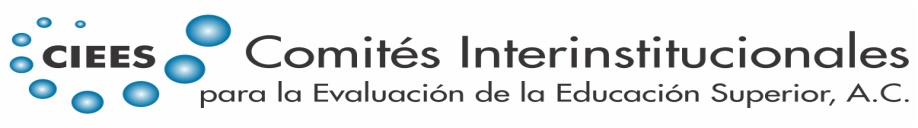 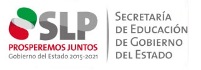 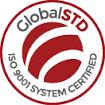 CENTRO  REGIONAL DE EDUCACIÓN NORMALPROFRA. AMINA MADERA LAUTERIOCCT 24DNL0002M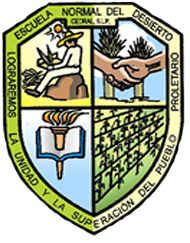 ASESORÍA DE GRUPOCICLO ESCOLAR 2018-2019MTRA. MA. AMALIA MANSO VILLANUEVAASESOR DE II SEMESTRE “A”CEDRAL, S.L.P.                                                                                    ENERO 2019CENTRO  REGIONAL DE EDUCACIÓN NORMALPROFRA. AMINA MADERA LAUTERIOCCT 24DNL0002MASESORÍA DE GRUPOCICLO ESCOLAR 2018-2019MTRA. LILIANA QUINTANA RAMÍREZASESOR DE II SEMESTRE “B”CEDRAL, S.L.P.                                                                                    ENERO 2019CENTRO  REGIONAL DE EDUCACIÓN NORMALPROFRA. AMINA MADERA LAUTERIOCCT 24DNL0002MASESORÍA DE GRUPOCICLO ESCOLAR 2018-2019LIC. BRENDA ESPERANZA MARTINEZ DELGADOASESOR DE II SEMESTRE “C”CEDRAL, S.L.P.                                                                                    ENERO 2019CENTRO  REGIONAL DE EDUCACIÓN NORMALPROFRA. AMINA MADERA LAUTERIOCCT 24DNL0002MASESORÍA DE GRUPOCICLO ESCOLAR 2018-2019MTRA. ADRIANA HERIBERTHA RUIZ HERNÁNDEZASESOR DE II SEMESTRE “D”CEDRAL, S.L.P.                                                                                    ENERO 2019CENTRO  REGIONAL DE EDUCACIÓN NORMALPROFRA. AMINA MADERA LAUTERIOCCT 24DNL0002MASESORÍA DE GRUPOCICLO ESCOLAR 2018-2019PROFRA.LAURA ELENA MORALES LEIJAASESOR DE IV SEMESTRE “A”CEDRAL, S.L.P.                                                                                    ENERO 2019CENTRO  REGIONAL DE EDUCACIÓN NORMALPROFRA. AMINA MADERA LAUTERIOCCT 24DNL0002MASESORÍA DE GRUPOCICLO ESCOLAR 2018-2019MTRA. MARIA ELENA RANGEL CRUZASESOR DE IV SEMESTRE “B”CEDRAL, S.L.P.                                                                                    ENERO 2019CENTRO  REGIONAL DE EDUCACIÓN NORMALPROFRA. AMINA MADERA LAUTERIOCCT 24DNL0002MASESORÍA DE GRUPOCICLO ESCOLAR 2018-2019DRA. LUCERO MÁRQUEZ GÁMEZASESOR DE IV SEMESTRE “C”CEDRAL, S.L.P.                                                                                    ENERO 2019CENTRO  REGIONAL DE EDUCACIÓN NORMALPROFRA. AMINA MADERA LAUTERIOCCT 24DNL0002MASESORÍA DE GRUPOCICLO ESCOLAR 2018-2019MTRO. ORLANDO BRAVO HINOJOZAASESOR DE IV SEMESTRE “D”CEDRAL, S.L.P.                                                                                    ENERO 2019CENTRO  REGIONAL DE EDUCACIÓN NORMALPROFRA. AMINA MADERA LAUTERIOCCT 24DNL0002MASESORÍA DE GRUPOCICLO ESCOLAR 2018-2019PROFRA. CINTHIA GUADALUPE GUERRERO DE LA ROSA ASESOR DE VI SEMESTRE “A”CEDRAL, S.L.P.                                                                                    ENERO 2019CENTRO  REGIONAL DE EDUCACIÓN NORMALPROFRA. AMINA MADERA LAUTERIOCCT 24DNL0002MASESORÍA DE GRUPOCICLO ESCOLAR 2018-2019MTRA. MIRIAM CÓRDOVA RUIZASESOR DE VI SEMESTRE “B”CEDRAL, S.L.P.                                                                                    ENERO 2019CENTRO  REGIONAL DE EDUCACIÓN NORMALPROFRA. AMINA MADERA LAUTERIOCCT 24DNL0002MASESORÍA DE GRUPOCICLO ESCOLAR 2018-2019MTRO. CIPRIANO ROBLES SÁNCHEZASESOR DE VI SEMESTRE “V”CEDRAL, S.L.P.                                                                                    ENERO 2019CENTRO  REGIONAL DE EDUCACIÓN NORMALPROFRA. AMINA MADERA LAUTERIOCCT 24DNL0002MASESORÍA DE GRUPOCICLO ESCOLAR 2018-2019PROFRA. ANA MARCELA GARCIA PAREDESASESOR DE VI SEMESTRE “D”CEDRAL, S.L.P.                                                                                    ENERO 2019